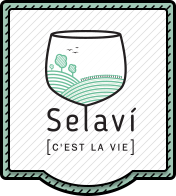 Reklamačný protokol Presný názov poškodeného/ chybného vína:  Kód vína :EAN: Meno / firma klienta : Číslo objednávky / daňového dokladu : Miesto kúpy / prevádzka : Dôvod reklamácie : Návrh riešenia :  Navrhovateľ : Schválil : Podpis klienta : Dátum : 